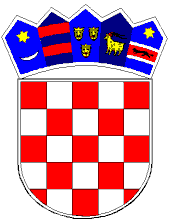            REPUBLIKA HRVATSKAKRAPINSKO-ZAGORSKA ŽUPANIJA               GRAD PREGRADA               GRADSKO VIJEĆEKLASA: 024-03/23-01/11URBROJ: 2140-5-01-23-5U Pregradi, 11. rujna 2023.ZAPISNIK	sa 15. sjednice Gradskog vijeća grada Pregrade, održane dana 11. rujna 2023. godine u Vijećnici grada Pregrade.Započeto u 18,00 sati.NAZOČNI: Vesna Petek, predsjednica GV grada Pregrade, Veronika Gajšak, Zvonimir Gretić, Goran Horvat, Davorka Filipčić, Gordana Križanec Ružić, Stjepan Miklaužić, Vesna Liber, Jasna Vnuk i Zdravko Vrbanc, članovi/ce Gradskog vijeća.ODSUTNI: Marina Čuček, Goran Horvat, Valerija Hržica i Zdravka Žiger, članovi/ce Gradskog vijeća grada Pregrade.OSTALI: Marko Vešligaj, gradonačelnik grada Pregrade, Krunoslav Golub, pročelnik za financije i gospodarstvo, Natalija Vrhovski, ravnateljica DV Naša radost Pregrada i Krunoslav Kolar, direktor VIOP d.o.o.Predsjednica Gradskog vijeća gđa. Vesna Petek pozdravlja sve prisutne, te ustanovljuje da je sjednici nazočna nadpolovićna većina članova Gradskog vijeća Grada Pregrade, te se mogu donositi pravovaljani zaključci i drugi akti.Nakon iznijetog, gđa. Petek predlaže izmjenu i dopunu dnevnog reda i to tako da se iza točke 10. dodaju nove točke 11., 12. i 13. koje glase: 11. Razmatranje prijedloga i donošenje II. Izmjena i dopuna Proračuna Grada Pregrade za 2023. godinu, 12. Razmatranje prijedloga i donošenje II. izmjena Programa gradnje objekata i uređaja komunalne infrastrukture za 2023. godinu i točka 13. Razmatranje prijedloga i donošenje Odluke o dugoročnom zaduživanju Grada Pregrade za realizaciju kapitalnih projekata. Nadalje gđa. Petek iznosi da tako slijedom navedenog, dosadašnja točka 11. Informacija VIOP d.o.o. – Godišnje financijsko izvješće za 2022. godinu postaje točka 14, točka 12. Informacija VIOP d.o.o.-Revizorsko izvješće za 2022. godinu postaje točka 15. te dosadašnja točka 13. sada postaje točka 16. Razno.Gđa. Petek daje izmjenu i dopunu dnevnog reda na glasovanje, nakon čega Gradsko vijeće jednoglasno sa 9 glasova ZA, 0 PROTIV i 0 SUZDRŽAN istu usvaja.Nakon iznijetog, gđa. Petek predlaže sa navedenom izmjenom i dopunom slijedećiDNEVNI REDUsvajanje zapisnika s 14. sjednice Gradskog vijeća Grada PregradeRazmatranje Godišnjeg izvješća o radu Dječjeg vrtića „Naša radost“ Pregrada za odgojno-obrazovnu 2022./2023. godinu te donošenje Zaključka u usvajanju istogDonošenje Odluke o davanju prethodne suglasnosti na Pravilnik o izmjenama i dopunama Pravilnika o unutarnjem ustrojstvu i načinu rada Dječjeg vrtića „Naša radost“ PregradaRazmatranje prijedloga i donošenje odluke o utvrđivanju pripadnosti Lokalnoj akcijskoj grupi Zagorje-SutlaRazmatranje prijedloga i donošenje Statutarne Odluke o Izmjenama i dopunama Statuta Grada PregradeRazmatranje Izvješća o radu gradonačelnika za razdoblje od 1. siječnja do 30. lipnja 2023. godine i donošenje zaključka o prihvaćanju istog Razmatranje prijedloga i donošenje Odluke o IV. Izmjenama i dopunama Odluke o socijalnoj skrbi za područje grada PregradeRazmatranje prijedloga i donošenje Odluke o I. Izmjenama i dopunama Odluke o dodjeli jednokratne potpore za novorođeno dijeteRazmatranje prijedloga i donošenje Odluke o III. Izmjenama i dopunama Odluke o financijskim pravima učenika i studenata s područja Grada PregradeRazmatranje prijedloga i donošenje Odluke o mjerama, kriterijima i postupcima za poticanje rješavanja stambenog pitanja mladih na području grada PregradeRazmatranje prijedloga i donošenje II. Izmjena i dopuna Proračuna Grada Pregrade za 2023. godinuRazmatranje prijedloga i donošenje II. izmjena Programa gradnje objekata i uređaja komunalne infrastrukture Razmatranje prijedloga i donošenje Odluke o dugoročnom zaduživanju Grada Pregrade za realizaciju kapitalnih projekataInformacija VIOP d.o.o. – Godišnje financijsko izvješće za 2022. godinuInformacija VIOP d.o.o. – Revizorsko izvješće za 2022. godinuRazno.Točka 1.Gđa. Vesna Petek iznosi uvodno kraće obrazloženje vezano uz razmatranje i usvajanje Zapisnika s 14. sjednice Gradskog vijeća grada Pregrade.Nakon iznijetog gđa. Petek otvara raspravu po navedenoj točci.  Pošto nije bilo pitanja ni primjedaba, gđa. Petek zaključuje točku te istu daje na glasovanje, nakon čega Gradsko vijeće jednoglasno sa 9 glasova ZA, 0 PROTIV i 0 SUZDRŽAN usvaja Zapisnik s 14. sjednice Gradskog vijeća grada Pregrade.Točka 2.Nadalje gđa. Petek iznosi uvodno kraće obrazloženje vezano uz razmatranje Godišnjeg izvješća o radu Dječjeg vrtića „Naša radost“ Pregrada za odgojno-obrazovnu 2022./2023. godinu te donošenje Zaključka o usvajanju istog.Nakon iznijetog, gđa. Petek daje riječ gđi. Nataliji Vrhovski, ravnateljici DV Naša radost Pregrada.Gđa. Vrhovski pozdravlja sve prisutne te iznosi kako se sve nalazi u Izvješću te je ukratko iznijela presjek aktivnosti koje su se događale i koje su provedene te svakako ističe da bi tu posebno spomenula uređenje plato ispred DV. Na kraju se zahvalila svima koji su sudjelovali u realizaciji.Nakon iznijetog kraćeg uvodnog obrazloženje gđe. Vrhovski, gđa. Petek otvara raspravu po navedenoj točci te se nadovezuje da bi željela čestitati gđi. Vrhovski na tolikom radu i zalaganju u DV te samo neka i dalje tako nastavi.Čestitkama su se pridružila i gđa. Gordana Križanec Ružić.Nakon sveg iznijetog, gđa. Petek zaključuje točku te istu daje na glasovanje, nakon čega Gradsko vijeće jednoglasno sa 9 glasova ZA, 0 PROTIV i 0 SUZDRŽAN donosi ZAKLJUČAK		Usvaja se Godišnje izvješće o ostvarivanju plana i programa rada Dječjeg vrtića „Naša radost“ Pregrada za odgojno-obrazovnu 2023./2024. godinu u predloženom tekstu.Točka 3.Uvodno kraće obrazloženje vezano uz razmatranje i donošenje Odluke o davanju prethodne suglasnosti na pravilnik o izmjenama i dopunama Pravilnika o unutarnjem ustrojstvu i načinu rada Dječjeg vrtića „Naša radost“ Pregrada iznijela je gđa. Petek.Nakon iznijetog, gđa. Petek daje riječ gđi. Vrhovski.Gđa. Vrhovski ukratko iznosi da se radi samo o izmjeni zbog završetka Projekta „Ti i ja zajedno!2“.Nadalje gđa. Petek otvara raspravu po navedenoj točci.Pošto nije bilo pitanja ni prijedloga, gđa. Petek zaključuje točku te istu daje na glasovanje, nakon čega Gradsko vijeće jednoglasno sa 9 glasova ZA, 0 PROTIV i 0 SUZDRŽAN donosi ODLUKUČlanak 1.Daje se prethodna suglasnost Dječjem vrtiću „Naša radost“ iz Pregrade na prijedlog Pravilnika o izmjenama i dopunama Pravilnika o unutarnjem ustrojstvu i načinu rada Dječjeg vrtića „Naša radost“ Pregrada (KLASA:025-02/23-02/1, URBROJ: 2214-41-02-23-06) od 31. kolovoza 2023.Članak 2.Ova Odluka stupa na snagu danom donošenja.Točka 4.Gđa. Petek nadalje iznosi uvodno kraće obrazloženje vezano uz razmatranje prijedloga i donošenje Odluke o utvrđivanju pripadnosti Lokalnoj akcijskoj grupi Zagorje-Sutla.Nakon iznijetog, gđa. Petek daje riječ gosp. gradonačelniku Vešligaju.Gosp. gradonačelnik pozdravlja sve prisutne te ukratko iznosi kako je LAG Zagorje-Sutla uputio Gradu zahtjev za donošenje navedene Odluke. Naime, Grad Pregrada sa ostalih 10 jedinica lokalne samouprave dužan je usvojiti navedenu Odluku kako bi se LAG moga prijaviti na Natječaj za odabir lokalnih akcijskih grupa u programskom razdoblju 2023.-2027. unutar intervencije 77.06 „Potpora LEADER (CLLD) pristupu“ iz Strateškog plana Zajedničke poljoprivredne politike RH 2023.-2027.Gđa. Petek, nakon uvodnog obrazloženja gosp. Vešligaja, otvara raspravu po navedenoj točci.Pošto nije bilo pitanja ni prijedloga, gđa. Petek zaključuje točku te istu daje na glasovanje, nakon čega Gradsko vijeće jednoglasno sa 9 glasova ZA, 0 PROTIV i 0 SUZDRŽAN  donosiODLUKU O UTVRĐIVANJU PRIPADNOSTI LOKALNOJ AKCIJSKOJ GRUPI ZAGORJE-SUTLAu predloženom tekstu koji se nalazi u privitku.Točka 5.Gđa. Petek iznosi uvodno kraće obrazloženje vezano uz razmatranje prijedloga i donošenje Statutarne Odluke o Izmjenama i dopunama Statuta Grada Pregrade.Nakon iznijetog, gđa. Petek poziva gosp. Stjepana Miklaužića, predsjednika Odbora za Statut i Poslovnik da iznese zaključak Odbor.Gosp. Miklaužić pozdravlja sve prisutne te ukratko iznosi kako se Odbor danas sastao te jednoglasno usvojio prijedlog Zaključka kojeg i iznosi, nakon čega predlaže Gradskom vijeću donošenje istog.Nakon iznijetog, gđa. Petek daje riječ gradonačelniku gosp. Vešligaju.Gosp. Vešligaj ukratko iznosi kako se radi o izmjenama Statuta kod osnovnih pravila mjesnih odbora u smislu stavka 1. ovog članka, u kojem se predlaže, odnosno predviđa da predsjednik vijeća MO ima pravo na naknadu sukladno posebnoj odluci Gradskog vijeća te smatra kako su to predsjednici svakako zaslužili pogotovo pojedinci, a to će im biti samo još jedna motivacija za dalje, a donošenjem danas te izmjene Statutarne odluke slijedeći puta će se onda moći i donijeti Odluka o visini naknade.Nadalje gđa. Petek otvara raspravu po navedenoj točci te pošto nije bilo pitanja ni prijedloga, gđa. Petek daje točku na glasovanje nakon čega Gradsko vijeće jednoglasno sa 9 glasova ZA, 0 PROTIV i 0 SUZDRŽAN donosi STATUTARNU ODLUKU OIZMJENAMA I DOPUNAMA STATUTA GRADA PREGRADEu predloženom tekstu koji se nalazi u privitku.Točka 6.Nadalje gđa. Petek iznosi uvodno kraće obrazloženje vezano uz razmatranje Izvješća o radu gradonačelnika za razdoblje od 01. siječnja do 30. lipnja 2023. godine.Nakon iznijetog, gđa. Petek daje riječ gosp. gradonačelniku Vešligaju.Gosp. Vešligaj ukratko iznosi kako je sve opširno opisano u Izvješću. Osvrnu se ukratko na povlačenje sredstava iz EU i provedene projekte, odnosno realizirane, a neki projekti još slijede.Gđa. Petek nakon iznijetog uvodnog kraćeg obrazloženja gosp. Vešligaja otvara raspravu po navedenoj točci.Pošto nije bilo pitanja ni prijedloga, gđa. Petek zaključuje točku te istu daje na glasovanje, nakon čega Gradsko vijeće jednoglasno sa 9 glasova ZA, 0 PROTIV i 0 SUZDRŽAN donosiZAKLJUČAK	Prihvaća se Izvješće o radu gradonačelnika Grada Pregrade za razdoblje od 01. siječnja do 30. lipnja 2023. godine.Točka 7.Nadalje gđa. Petek iznosi uvodno kraće obrazloženje vezano uz razmatranje prijedloga i donošenje Odluke o IV. Izmjenama i dopunama Odluke o socijalnoj skrbi za područje grada Pregrade.Nakon iznijetog, gđa. Petek daje riječ gosp. Vešligaju. Gosp. Gradonačelnik iznosi uvodno obrazloženje u kojem ukratko iznosi da se radi samo o tome da se mijenja članak, naime naknada koja je do sada bila u kunama mijenja se u eur-e odnosno zaokružuje se iznos. Nakon iznijetog, gđa. Petek otvara raspravu po navedenoj točci te ujedno predlaže da se za slijedeći puta kada će se navedena točka ponovno naći na dnevnom redu, napravi nova Odluka, odnosno čistopis, tako da nemamo toliko izmjena.Pošto nije bilo pitanja ni prijedloga, gđa. Petek zaključuje točku te istu daje na glasovanje, nakon čega Gradsko vijeće jednoglasno sa 9 glasova ZA, 0 PROTIV i 0 SUZDRŽAN donosiODLUKUO IV. IZMJENAMA I DOPUNAMA ODLUKEO SOCIJALNOJ SKRBI ZA PODRUČJE GRADA PREGRADEu predloženom tekstu koji se nalazi u privitku.Točka 8.Uvodno kraće obrazloženje vezano uz razmatranje prijedloga i donošenje Odluke o I. Izmjenama i dopunama Odluke o dodjeli jednokratne potpore za novorođeno dijete iznijela je gđa. Petek.Nakon iznijetog, gđa. Petek daje riječ Gradonačelniku gosp. Vešligaju.Gosp. Vešligaj iznosi kako se radi o istoj stvari kao i u prethodnoj točci, nakon čega gđa. Petek otvara raspravu po navedenoj točci. Pošto nije bilo pitanja ni prijedloga, gđa. Petek zaključuje točku te istu daje na glasovanje, nakon čega Gradsko vijeće jednoglasno sa 9 glasova ZA, 0 PROTIV i 0 SUZDRŽAN donosi ODLUKU O I. IZMJENAMA I DOPUNAMA ODLUKE O DODJELI JEDNOKRATNE POTPORE ZA NOVOROĐENO DIJETEu predloženom tekstu koji se nalazi u privitku.Točka 9.Gđa. Petek nadalje iznosi uvodno kraće obrazloženje vezano uz razmatranje prijedloga i donošenje Odluke o III. Izmjenama i dopunama Odluke o financijskim pravima učenika i studenata s područja Grada Pregrade.Nakon iznijetog, gđa. Petek daje riječ gosp. Vešligaju te gosp. Vešligaj iznosi kako se također radi o istoj stvari kao u prethodnoj točci.Gđa. Petek nakon iznijetog otvara raspravu po navedenoj točci.Pošto nije bilo pitanja ni prijedloga, gđa. Petek zaključuje točku te istu daje na glasovanje, nakon čega Gradsko vijeće jednoglasno sa 9 glasova ZA, 0 PROTIV i 0 SUZDRŽAN  donosiODLUKU O III. IZMJENAMA I DOPUNAMA ODLUKE O FINANCIJSKIM PRAVIMA UČENIKA I STUDENATA S PODRUČJA GRADA PREGRADEu predloženom tekstu koji se nalazi u privitku.Točka 10.Nadalje gđa. Petek iznosi uvodno kraće obrazloženje vezano uz razmatranje prijedloga i donošenje Odluke o mjerama, kriterijima i postupcima za poticanje rješavanja stambenog pitanja mladih s područja grada Pregrade.Nakon iznijetog, gđa. Petek daje riječ gosp. Vešligaju te gosp. gradonačelnik iznosi kraće obrazloženje u kojem ističe slijedeće: naime, navedeni prijedlog Odluke predlaže se sukladno Gradskom programu za mlade 2021.-2025. koji je Gradsko vijeće usvojilo 15.12.2020. godine. U poglavlju 3. Gradskog programa za mlade u dijelu „Stanovanje, obitelj i ekonomsko osamostaljenje mladih“ stoji da je cilj omogućiti mladima rano stjecanje neovisnosti te zasnivanje vlastite obitelji kroz donošenje mjera za pomoć mladima pri rješavanju stambenog pitanja. Stoga je u suradnji sa Savjetom mladih Grada Pregrade izrađen nacrt prijedloga odluke te je provedeno javno savjetovanje. Pristigla je 1 primjedba koja je i djelomično uvrštena u konačni prijedlog odluke, odnosno odluka je donesena na jedan vrlo transparentan način. Naime, radi se o mjeri iz ove odluke u koju spadaju građani do 40. godine života na dan raspisivanja javnog poziva, a koji u svom vlasništvu nemaju drugi stan, obiteljsku kuću, kuću za odmor ili neki sličan objekt za stanovanje, a mjere kojima se potiče rješavanje stambenog pitanja jesu: mjera 1-sufinanciranje gradnje obiteljske kuće na području Grada Pregrade i mjera 2 – sufinanciranje kupnje obiteljske kuće/stana na području Grada Pregrade. Tako se sufinanciranje gradnje obiteljske kuće može ostvariti u iznosu do 50% prihvatljivih troškova, a najviše do 3.000,00 eura, dok se sufinan. kupnje obiteljske kuće/stana može ostvariti do najviše 3.000,00 eura uz uvjete koji su navedeni za jedni i drugu mjeru. U dogledno vrijeme vjerojatno ćemo morati i povećati stavku, jer će vjerojatno biti sve više zainteresiranih, a na taj način ćemo i zadržati mlade u Gradu iznio je gosp. Vešligaj.Nadalje gđa. Petek otvara raspravu po navedenoj točci.Gđa. Gajšak javila se za riječ te iznosi kako se iznimno veseli donošenju takve odluke, odnosno što je Savjeta mladi te ona kao njihova predsjednica sudjelovao  u prijedlogu takve odluke i što se umanje od godinu dana uspjelo to naći na dnevnom redu Gradskog vijeća.Za riječ se nadalje javio gosp. Miklaužić te iznosi kako je on već svoje primjedbe iznio na javnom savjetovanju te će se još osvrnuti na njih. Naime, njegovo je mišljene da se mladima svakako treba pomoći i to nije ništa sporno, međutim uzimajući u obzir u toj odluci samo mlade smatra da je takva odluka diskriminatorna jer istovremeno se isključuju svi potrebiti bez obzira na dob i starost. Mišljenja je da bi svi bez obzira na dob i starost, a koji imaju potrebu riješiti svoje stambeno pitanje trebali imati ista prava. Stoga smatra da bi u odluci trebalo stajati da svi građani koji imaju potrebu riješiti svoje stambeno pitanje mogu jednako ostvariti prava iz ove odluke. Posebno se osvrnuo na točku 4. u kojoj je navedeno da se daje pravo subvencije stranim državljanima, a dok se istovremeno u prethodnim člancima isključuju svi građani Pregrade stariji od 40 godina te to smatra direktnom diskriminacijom tih građana koji istovremeno najviše pune gradski proračun iz svojih plaća. Nakon iznijetog ističe kako će se obratiti Ministarstvu za nezakonitost navedene odluke.Nadalje za riječ se javila gđa. Liber te iznosi kako je donošenje takve odluke u redu, međutim smatra da je malo teška riječ „poticaj“ jer teško da će nekome 3.000 eura biti poticaj da dođe tu graditi i da nema veće mogućnosti u nekom većem gradu, puno toga će biti još potrebno da se privuku mlade obitelji.Na navedeno se nadovezala i gđa. Vnuk te također ističe kako 3.000 eura i nisu neka sredstva, ali svi znamo koliko danas sve to košta, dal se gradi ili kupuje pa će svaka pomoć dobro doći.Za riječ se ponovno javila gđa. Gajšak te ističe da se prvenstveno mislilo na pomoć mladima iz razloga što je mladima teško doći do kredita i ako su se zaposlili nemaju još radnog iskustva pa time više ni mogućnosti i dobiti neke kredite.Nakon sveg iznijetog za riječ se javio gosp. gradonačelnik Vešligaj te iznosi slijedeće: naime, navedena odluka je predložena sukladno Programu za mlade, a koje ste vi usvojili na Gradskom vijeću 15.12.2020. godine. Iznosi kako smatra da i to nije neki iznos, ali se nada da će se to s vremenom i povećavati. Također nismo ni prva lokalna jedinica koja je uvela nešto takvo. Uvijek se mogu naći svakako razlozi za i protiv, ali znamo da su demografski problemi kod nas općenito veliki. Što se tiče stranih državljana, ako netko odluči živjeti tu bit će ravnopravni građanin sa svima ostalima. Možda će se netko naći diskriminiranim, ali svakako smatra da će mladima to dobro doći za početak i ne vidim da će tu biti nekih problema.Pošto više nije bilo pitanja ni prijedloga, gđa. Petek daje točku na glasovanje, nakon čega Gradsko vijeće sa 7 glasova ZA, 0 PROTIV i 2 SUZDRŽANA donosiODLUKU O MJERAMA, KRITERIJIMA I POSTUPCIMA ZA POTICANJE RJEŠAVANJASTAMBENOG PITANJA MLADIH NA PODRUČJU GRADA PREGRADEu predloženom tekstu koji se nalazi u privitku.Točka 11.Gđa. Petek nadalje iznosi uvodno kraće obrazloženje vezano uz razmatranje prijedloga i donošenje II. Izmjena i dopuna Proračuna grada Pregrade za 2023. godinu.Nakon iznijetog, gđa. Petek daje riječ predsjednici Odbora za proračun i financije gđi. Gordani Križanec Ružić.Gđa. Križanec Ružić pozdravlja sve prisutne te iznosi da je Odbor za proračun i financije održao danas svoju sjednicu te je jednoglasno usvojio prijedlog Zaključka kojeg i iznosi te predlaže Gradskom vijeću donošenje istog.Gđa. Petek zahvaljuje gđi. Križanec Ružić te daje riječ gosp. gradonačelniku Vešligaju.Gosp. Vešligaj iznosi uvodno obrazloženje u kojem iznosi slijedeće: sukladno smanjenim prihodima i primicima predlaže se novi raspored sredstava odnosno smanjenje rashoda i izdataka za 1.426.640,01 EUR (14,3%).U okviru ukupnog smanjenja rashoda i izdataka od 1.426.640,01 EUR radi se najvećim dijelom o smanjenju od 1.343.589,49 EUR za projekt Izgradnja područnog objekta DV Naša radost koji se planira realizirati 2024. godine, smanjenju od 126.505,96 za program razvoj i sigurnost prometa u okviru kojeg se smanjuju sredstva za ulaganje u asfaltiranje cesta i ulica i za izgradnju parkirališta u Ul. Stjepana Škreblina za 513.505,96 EUR , a  povećavanju  sredstva za projekt Izgradnja pješačke staze i oborinske odvodnje uz LC 22079 u naseljima Valentinovo – Benkovo za 377.000,00 EUR te također za projekt kupnje zgrade i zemljišta EMKA planirano je povećanje rashoda u iznosu 50.000,00 EUR. Nakon iznijetog uvodnog obrazloženja gosp. Vešligaja, gđa. Petek otvara raspravu po navedenoj točci.Pošto nije bilo pitanja ni prijedloga, gđa. Petek zaključuje točku te istu daje na glasovanje, nakon čega Gradsko vijeće jednoglasno sa 9 glasova ZA, 0 PROTIV i 0 SUZDRŽAN donosi ZAKLJUČAK	Usvajaju se II. Izmjene i dopune Proračuna Grada Pregrade za 2023. godinu sa svim aktima i dokumentacijom u prilogu, u predloženom tekstu.Točka 12.Nadalje gđa. Petek iznosi uvodno kraće obrazloženje vezano uz razmatranje prijedloga i donošenje II. izmjena Programa gradnje objekata i uređaja komunalne infrastrukture za 2023. godinu.Nakon iznijetog, gđa. Petek daje riječ gosp. gradonačelniku Vešligaju. Gosp. Vešligaj iznosi kako je navedeno popratni dokument vezan uz II. Izmjene i dopune proračuna te ga je potrebno iz tog razloga mijenjati.Nakon kraćeg obrazloženja gosp. Vešligaja, gđa. Petek otvara raspravu po navedenoj točci.Pošto nije bilo pitanja ni prijedloga, gđa. Petek zaključuje točku te istu daje na glasovanje, nakon čega Gradsko vijeće jednoglasno sa 9 glasova ZA, 0 PROTIV i 0 SUZDRŽAN donosi II. IZMJENE PROGRAMA GRADNJE OBJEKATA I UREĐAJAKOMUNALNE INFRASTRUKTURE ZA 2023. GODINUu predloženom tekstu koji se nalazi u privitku.Točka 13.Gđa. Petek nadalje iznosi uvodno kraće obrazloženje vezano uz razmatranje prijedloga i donošenje Odluke o dugoročnom zaduživanju Grada Pregrade za realizaciju kapitalnih projekata.Nakon iznijetog, gđa. Petek daje riječ gosp. gradonačelniku Vešligaju.Gosp. Vešligaj iznosi slijedeće: naime, Grad Pregrada će se dugoročno zadužiti kod HBOR-a uzimanje dugoročnog kredita u iznosu od 1.635.000,00 eura preko programa Investicije javnog sektora. Sredstva bi se koristila za realizaciju kapitalnih objekata i to: Kupnja zgrade i zemljišta EMKE, asfaltiranje cesta i ulica te za izgradnju pješačke staze i oborinske odvodnje uz LC 22079 u naseljima Valentinovo – Benkovo. Kredit bi se uzeo na rok od 15 godina sa otplatom od 2025. godine u 60 jednakih uzastopnih tromjesečnih rata. Sada je potrebno prvenstveno zatražiti i suglasnost Vlade te pripremiti sve papire za banku, a kao instrument osiguranja Grad treba izdati i zadužnicu i mjenice kako bi se onda početkom iduće godine išlo u realizaciju istog. Gđa. Petek, nakon uvodnog obrazloženja gosp. Vešligaja otvara raspravu po navedenoj točci.Za riječ se javila gđa. Vesna Liber te iznosi pitanje vezano uz interkalarnu kamatu, odnosno ponudu od HABOR-a, naime vidljivo je da se radi o dosta velikoj kamati negdje oko 60.000 eura.Na navedeno se javio gosp. Krunoslav Golub, pročelnik za financije i gospodarstvo te ukratko iznosi da je interkalarna kamata zapravo jednaka visini redovne kamatne stope te će se obračunavati i naplaćivati  kvartalno. Radi se zapravo o HABOR-u koji je i najpovoljniji te bolje od toga ne možemo dobiti, zapravo je dosta povoljno.Nakon iznijetog, pošto više nije bilo pitanja ni prijedloga, gđa. Petek zaključuje točku te istu daje na glasovanje, nakon čega Gradsko vijeće jednoglasno sa 9 glasova ZA, 0 PROTIV i 0 SUZDRŽAN donosiODLUKUo dugoročnom zaduživanju Grada Pregrade za realizaciju kapitalnih projekatau predloženom tekstu koji se nalazi u privitku.Točka 14.Uvodno kraće obrazloženje vezano uz Godišnje financijsko izvješće za 2022. godinu VIOP-a d.o.o. iznijela je gđa. Petek. Nakon iznijetog, gđa. Petek daje riječ gosp. Krunoslavu Kolaru, dir. VIOP-a d.o.o.Gosp. Kolar pozdravlja sve prisutne te ukratko upoznaje Gradsko vijeće sa prihodima, rashodima te dobiti za navedenu godinu.Nakon iznijetog, gđa. Petek otvara raspravu po navedenoj točci.Za riječ se javio gosp. Miklaužić te ukratko samo iznosi da je svakako pozitivno što je poduzeće na kraju završilo godinu sa dobiti.Pošto više nije bilo pitanja ni prijedloga, Gradsko vijeće navedenu informaciju primilo je na znanje.Točka 15.Nadalje gđa. Petek iznosi uvodno kraće obrazloženje vezano uz informaciju VIOP-a o Revizorskom izvješću za 2022. godinu.Nakon iznijetog, gđa. Petek daje riječ gosp. Kolaru koji ukratko iznosi da je VIOP d.o.o. za 2022. godinu dobio pozitivno mišljenje o poslovanju društva.Nakon iznijetog, pošto nije bilo pitanja ni prijedloga, Gradsko vijeće navedenu informaciju primilo je na znanje.Točka 16.Razno:Ad.1. Za riječ se javio gosp. Miklaužić te iznosi zahtjev jedne udruge onkoloških bolesnika koja je i Gradu uputila dopis za financijsku pomoć. Iznosi da bi svakako trebalo pomoći toj udruzi jer na žalost radi se o većem broju članica te udruge koje su i s područja našeg Grada.Na navedeno se obratio gosp. gradonačelnik Vešligaj te iznosi kako je upućen sa navedenim zahtjevom, međutim na žalost zbog Zakona o udrugama nismo u mogućnosti samo tako dodijeliti pomoć već bi se ista trebala javiti na natječaj kada će ga Grad raspisati. Svakako smo za to da se pomogne udruzi te možda da se onda pokuša  nekako dogovoriti donacija preko neke zdravstvene ustanove, pa će se navedeno ispitati.Gosp. Miklaužić nadalje iznosi, da koliko mu je poznato negdje oko 60% lokalnih jedinica se uključilo u tu akciju te su nekako pronašle načina kako im pomoći.Ad.2. Nadalje za riječ se javila gđa. Vnuk te iznosi problematiku vezanu uz potrebe logopeda. Naime, sve više je djece kojima je potrebna pomoć logopeda te predlaže da se pokuša nekako u sklopu DV nešto učiniti. Potrebe su sve veće i mnogi su odbijeni jer  jednostavno nema mjesta po tim ustanovama, a neki roditelji nemaju ni mogućnosti to sami izfinancirati.Na navedeno se nadovezao gosp. Gretić te iznosi kako mu je poznato da SUVAG provodi jako puno projekata, pa da se možda sa njima stupi u kontakt i od njih zatraži pomoć pošto imaju dosta zaposlenih.Za riječ se javila i gđa. Gajšak te iznosi da je prvenstveno problem u tome što se jako malo upisuje studenata za navedeno zanimanje, odnosno predviđeno je jako malo upisnih mjesta.Gđa. Liber također se uključila u razgovor te iznosi da bi svakako te studente trebalo stipendirati i pomoći im kako bi smo dobili takva zanimanja.Nakon iznijete rasprave vijećnika/ca za riječ se javio i gosp. Vešligaj te iznosi kako Grad ima predviđenu stavku u proračunu i osigurana su sredstva. Bilo koja varijanta je moguća, pa da se i otvori kabinet, ali problem je što nema kadra. Naime, u sklopu vrtića se planirao jedan kabinet pa će se vidjeti i pokušati učiniti sve što je u našoj moći da do toga dođe.Nadalje gđa. Vnuk upoznaje Gradsko vijeće sa sudjelovanjem učenice Krsnik ispred DGV u Bruxellesu gdje je ostavila jako dobar dojam što će svakako ostaviti jedan veliki trag za dalje.Nakon sveg iznijetog, gradonačelnik gosp. Vešligaj na kraju se osvrnu na program za Branje grojzdja te sve već ove subote poziva na Kup MO u Gorjakovu, odnosno prvenstveno na druženje te nakon toga i na svečano otvorenje manifestacije kod OPG Cvek i na sva ostala događanja prema programu.Gđa. Petek se zahvaljuje u ime sviju na pozivu te nakon svega zaključuje sjednicu Gradskog vijeća.Materijali akti donijeti na sjednici sastavni su dio ovog zapisnika.Zaključeno u 19,00 sati.     ZAPISNIČAR                                                      PREDSJEDNICA GRADSKOG                                                                                                        VIJEĆA     Renata Posavec                                                                                                      Vesna Petek